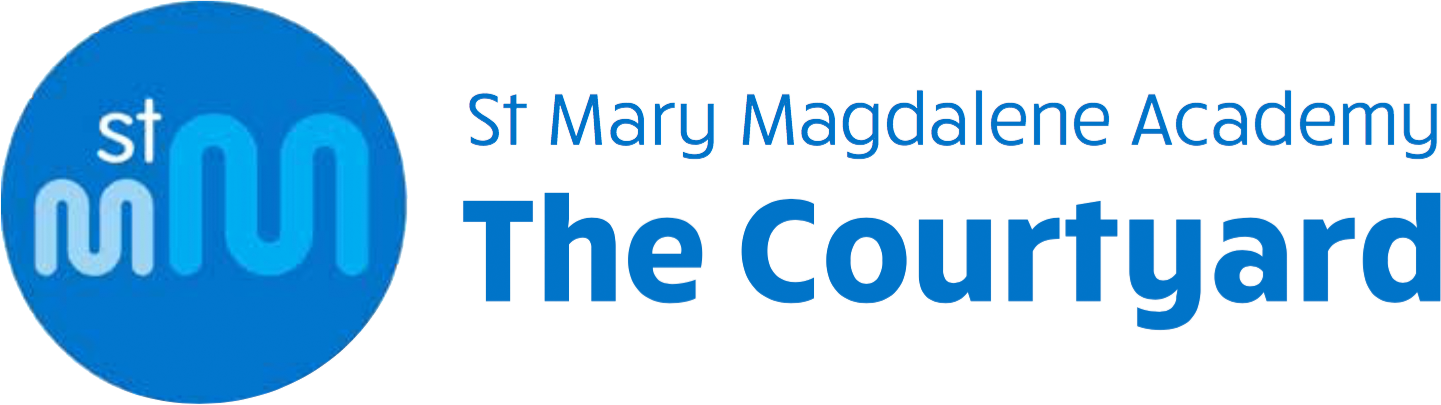  PAIL Facilitator: World Studies/HumanitiesPerson SpecificationSPECIFICATIONESSENTIALDESIRABLEEducation/TrainingHave a relevant HLTA/NVQ Level 2 qualification or aboveOr have a degreeEvidence of further personal and professional development e.g. online courses in autism/SEN/SEMHKnowledgeConfident knowledge in aspects of world history, geography and world religionsHave experience of seeing/being involved in any kind of Humanities lessons in either primary or secondary school (as an adult)Experience, Skills and AttributesExperience of teaching or tutoring young peopleThe ability to use an imaginative range of teaching strategies to promote high expectations and high levels of support and challenge in the classroomThe ability to plan for progression in learningThe ability to assess and record pupil progress against set objectivesThe ability to establish a safe and purposeful working atmosphere that supports learning and in which pupils feel secure and confidentAn enjoyment of working with young peopleA commitment to raising achievementA level of proficiency in ICT in order to use technology to support learning in the classroomExperience of teaching or tutoring young people with special educational needsPersonal QualitiesFlexibility – to be able to think on your feet and adapt a lesson according to current affairs, pupil interest, the weather!A sense of humourEnergy, drive and enthusiasmCommitment to own personal and professional developmentThe ability to be a reflective and evaluative practitioner who is willing to learn and developA willingness to contribute to extra-curricular activitiesAn interest/ability in sport/music/drama/the environment/cooking/crafting to be shared as an extra-curricular activity